Приложение 1. Заявочная формаСвоей подписью Заявитель и Водитель подтверждают, что вся информация, содержащаяся в заявочной форме, верна. Заявитель признает и полностью согласен все условия участия в Кубке MAXXIS  2014 года по ралли.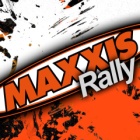 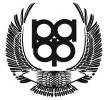 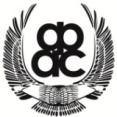                                 КУБОК MAXXIS ПО РАЛЛИ 2014 года                                КУБОК MAXXIS ПО РАЛЛИ 2014 года                                КУБОК MAXXIS ПО РАЛЛИ 2014 годаЗАЯВОЧНАЯ ФОРМАЗАЯВОЧНАЯ ФОРМАЗАЯВОЧНАЯ ФОРМАЗАЯВИТЕЛЬЗАЯВИТЕЛЬЗАЯВИТЕЛЬНазвание (ФИО)Название (ФИО)ГородГород№ лицензии№ лицензииДата рожденияДата рождения№ тел., e-mail№ тел., e-mailПЕРВЫЙ ВОДИТЕЛЬПЕРВЫЙ ВОДИТЕЛЬПЕРВЫЙ ВОДИТЕЛЬФамилия, ИмяФамилия, ИмяГородГород№ лицензии№ лицензииДата рожденияДата рождения№ тел., e-mail№ тел., e-mailВТОРОЙ ВОДИТЕЛЬВТОРОЙ ВОДИТЕЛЬВТОРОЙ ВОДИТЕЛЬФамилия, ИмяФамилия, ИмяГородГород№ лицензии№ лицензииДата рожденияДата рождения№ тел., e-mail№ тел., e-mailАВТОМОБИЛЬАВТОМОБИЛЬАВТОМОБИЛЬМаркаМаркаМодельМодельМодель и типоразмер автомобильных шинМодель и типоразмер автомобильных шинЗАЧЕТЗАЧЕТПодпись ЗаявителяПодпись Первого ВодителяПодпись Второго ВодителяДата подачи заявки